DELIBERAÇÃO Nº 057/2020 – CEF-CAU/BRA COMISSÃO DE ENSINO E FORMAÇÃO – CEF-CAU/BR, reunida ordinariamente por meio de videoconferência, nos dias 8 e 9 de outubro de 2020, no uso das competências que lhe conferem o art. 99 do Regimento Interno do CAU/BR, após análise do assunto em epígrafe, eConsiderando o art. 4º da Lei 12.378, de 31 de dezembro de 2010, o qual determina que o CAU/BR organizará e manterá atualizado cadastro nacional das escolas e faculdades de arquitetura e urbanismo, incluindo o currículo de todos os cursos oferecidos e os projetos pedagógicos; e o art. 6º da referida lei, pelo qual são requisitos para o registro capacidade civil e diploma de graduação em arquitetura e urbanismo, obtido em instituição de ensino superior oficialmente reconhecida pelo poder público;Considerando que o Decreto nº 9.235, de 15 de dezembro de 2017, que dispõe sobre o exercício das funções de regulação, supervisão e avaliação das instituições de educação superior e dos cursos superiores de graduação e de pós-graduação no sistema federal de ensino;Considerando o artigo 46 do Decreto nº 9.235, de 2017, o qual determina que a instituição protocolará pedido de reconhecimento de curso no período compreendido entre cinquenta por cento do prazo previsto para integralização de sua carga horária e setenta e cinco por cento desse prazo, observado o calendário definido pelo Ministério da Educação;Considerando a Nota Jurídica nº 6/AJ-CAM/2017-CAU/BR que trata do reconhecimento de cursos para fins de expedição e registro de diplomas, da fixação de prazos de início e término, da finalidade dos prazos vinculada a interesses da Administração, dos agentes da Sociedade a quem os prazos aproveitam e das partes envolvidas, da antecipação dos prazos por quem deva cumpri-los, da ausência de prejuízos e da validade dos atos praticados antes do prazo, com aproveitamento dos efeitos a eles associados;Considerando que é encaminhado ofício à Diretoria de Supervisão da Educação Superior (Disup) da Secretaria de Regulação do Ensino Superior do Ministério da Educação (Seres/MEC), solicitando verificação de resultado do cálculo de tempestividade efetuado pela CEF-CAU/BR para protocolos de reconhecimento com resultado intempestivo, bem como emitida comunicação para a respectiva Instituição de Ensino Superior (IES) acerca do fato; Considerando que é encaminhado ofício à Procuradoria Institucional da IES cujo resultado para protocolo de reconhecimento do curso fora intempestivo, para fins de ciência da situação; Considerando o art. 26 da Portaria MEC nº 1.095, de 2018, pelo qual “os cursos cujos pedidos de reconhecimento tenham sido protocolados dentro do prazo e não tenham sido finalizados até a data de conclusão da primeira turma consideram-se reconhecidos, exclusivamente para fins de expedição e registro de diplomas”;Considerando a presunção de legitimidade do documento emitido pela IES apresentado pelo egresso para fins de registro, e que a negativa de registro pode trazer prejuízo aos egressos do curso em questão, até que haja resposta por parte da Seres/MEC;Considerando que o Coordenador do curso de arquitetura e urbanismo da UNIVERSIDADE FEDERAL DE OURO PRETO (cód e-MEC nº 112596) não consegue modificar a aba detalhes do curso e inserir  documentos no SICCAU por falha no sistema, e que a SGM abriu GAD solicitando ao CSC a correção desta falha; Considerando as Deliberações CEF-CAU/BR nº 063, 064 e 065 de 2015, nº 001 e 002 de 2018 e nº 007/2019, que aprovam metodologias para Cálculo de Tempestividade e Cadastro de Cursos no CAU/BR; eConsiderando o § 2º do art. 61 da lei 12.378, de 2010, que determina a articulação do CAU/BR com as Comissões de Ensino e Formação dos CAU/UF por intermédio do conselheiro federal representante das Instituições de Ensino Superior (IES).DELIBEROU:Informar que, conforme legislação vigente, poderão ser registrados os egressos de cursos de graduação em Arquitetura e Urbanismo que tenham portaria de reconhecimento do curso publicada ou protocolo do pedido de reconhecimento com resultado tempestivo, e que estejam em dia com as renovações de reconhecimento;Nos casos de cálculo de prazo para protocolo do pedido de reconhecimento intempestivo, autorizar os CAU/UF a realizar o registro provisório, nos termos dos normativos vigentes, diante da presunção de legitimidade do documento emitido pela IES;Aprovar os resultados dos cálculos de tempestividade e orientações sobre registro de egressos de cursos de Arquitetura e Urbanismo conforme tabela constante do Anexo I desta deliberação;Orientar aos CAU/UF que deverão ser verificados os requisitos de registro vigentes, incluindo a contemplação de carga horária e tempo de integralização previstos pelo sistema de ensino, contemplados nos históricos apresentados pelos egressos;Aprovar as inclusões e alterações no cadastro de cursos de Arquitetura e Urbanismo no Sistema de Informação e Comunicação do Conselho de Arquitetura e Urbanismo (Siccau) conforme tabela constante do Anexo II desta deliberação;Solicitar o compartilhamento do conteúdo desta deliberação com as assessorias das Comissões de Ensino e Formação dos CAU/UF, por intermédio do conselheiro representante das IES;Encaminhar a presente deliberação à Presidência do CAU/BR para conhecimento e seguintes providências: Informar às Presidências e às Comissões Permanentes que tratam de Ensino e Formação nos CAU/UF acerca do conteúdo desta deliberação;Encaminhar ofícios às Procuradorias Institucionais das IES cujos resultados para protocolos de reconhecimento dos cursos foram intempestivos;Encaminhar ofícios às Procuradorias Institucionais das IES cujos protocolos de reconhecimento não foram identificados no Cadastro e-MEC informando sobre as condições para registro;Encaminhar ofício à Seres/MEC solicitando verificação do resultado do cálculo de tempestividade efetuado pela CEF-CAU/BR para protocolos de reconhecimento com resultado intempestivo ou que apresentam divergências nas informações apresentadas no Cadastro e-MEC.Cadastrar o curso de arquitetura e urbanismo da UNIVERSIDADE FEDERAL DE OURO PRETO (cód e-MEC nº 112596) para fins de importação das listas de egressos, recepcionar os documentos enviados pelo coordenador à CEF via e-mail e solicitar ao coordenador a atualização da aba detalhes do curso e do PPC no SICCAU, assim que o impedimento no sistema for solucionado. Brasília, 5 de novembro de 2020.Considerando a autorização do Conselho Diretor, a necessidade de ações cautelosas em defesa da saúde dos membros do Plenário, convidados e colaboradores do Conselho e a implantação de reuniões deliberativas virtuais, atesto a veracidade e a autenticidade das informações prestadas.LAÍS RAMALHO MAIACoordenadora técnico-normativa SGM-CAU/BR99ª REUNIÃO ORDINÁRIA DA CEF-CAU/BRVideoconferênciaFolha de VotaçãoANEXO I - CÁLCULO DE TEMPESTIVIDADE DE CURSOS DE ARQUITETURA E URBANISMOATUALIzação de Dados Cadastrais e Status DOS Cursos de Arquitetura e Urbanismo PROCESSOSICCAU nº 363532/2017 e 377224/20161108579/2020 - 1158518/2020 - 1175429/2020INTERESSADOCEF-CAU/BR, CAU/UF e IESASSUNTOCálculo de tempestividade e atualização de cadastro de cursos de Arquitetura e UrbanismoUFFunçãoConselheiroVotaçãoVotaçãoVotaçãoVotaçãoUFFunçãoConselheiroSimNãoAbstAusênIESCoordenadoraAndrea Lúcia Vilella ArrudaXPACoordenador-adjuntoJuliano Pamplona Ximenes PonteXACMembroJoselia da Silva AlvesXAPMembroHumberto Mauro Andrade CruzXGOMembroMaria Eliana Jubé RibeiroXPBMembroHélio Cavalcanti da Costa LimaXHistórico da votação:99ª REUNIÃO ORDINÁRIA DA CEF-CAU/BRData: 05/11/2020Matéria em votação: Cálculo de tempestividade e atualização de cadastro de cursos de Arquitetura e UrbanismoResultado da votação: Sim (05) Não (00) Abstenções (00) Ausências (01) Total (06) Ocorrências: Assessoria Técnica: Daniele GondekCondução dos trabalhos (coordenador): Andrea Vilella                       Histórico da votação:99ª REUNIÃO ORDINÁRIA DA CEF-CAU/BRData: 05/11/2020Matéria em votação: Cálculo de tempestividade e atualização de cadastro de cursos de Arquitetura e UrbanismoResultado da votação: Sim (05) Não (00) Abstenções (00) Ausências (01) Total (06) Ocorrências: Assessoria Técnica: Daniele GondekCondução dos trabalhos (coordenador): Andrea Vilella                       Histórico da votação:99ª REUNIÃO ORDINÁRIA DA CEF-CAU/BRData: 05/11/2020Matéria em votação: Cálculo de tempestividade e atualização de cadastro de cursos de Arquitetura e UrbanismoResultado da votação: Sim (05) Não (00) Abstenções (00) Ausências (01) Total (06) Ocorrências: Assessoria Técnica: Daniele GondekCondução dos trabalhos (coordenador): Andrea Vilella                       Histórico da votação:99ª REUNIÃO ORDINÁRIA DA CEF-CAU/BRData: 05/11/2020Matéria em votação: Cálculo de tempestividade e atualização de cadastro de cursos de Arquitetura e UrbanismoResultado da votação: Sim (05) Não (00) Abstenções (00) Ausências (01) Total (06) Ocorrências: Assessoria Técnica: Daniele GondekCondução dos trabalhos (coordenador): Andrea Vilella                       Histórico da votação:99ª REUNIÃO ORDINÁRIA DA CEF-CAU/BRData: 05/11/2020Matéria em votação: Cálculo de tempestividade e atualização de cadastro de cursos de Arquitetura e UrbanismoResultado da votação: Sim (05) Não (00) Abstenções (00) Ausências (01) Total (06) Ocorrências: Assessoria Técnica: Daniele GondekCondução dos trabalhos (coordenador): Andrea Vilella                       Histórico da votação:99ª REUNIÃO ORDINÁRIA DA CEF-CAU/BRData: 05/11/2020Matéria em votação: Cálculo de tempestividade e atualização de cadastro de cursos de Arquitetura e UrbanismoResultado da votação: Sim (05) Não (00) Abstenções (00) Ausências (01) Total (06) Ocorrências: Assessoria Técnica: Daniele GondekCondução dos trabalhos (coordenador): Andrea Vilella                       Histórico da votação:99ª REUNIÃO ORDINÁRIA DA CEF-CAU/BRData: 05/11/2020Matéria em votação: Cálculo de tempestividade e atualização de cadastro de cursos de Arquitetura e UrbanismoResultado da votação: Sim (05) Não (00) Abstenções (00) Ausências (01) Total (06) Ocorrências: Assessoria Técnica: Daniele GondekCondução dos trabalhos (coordenador): Andrea Vilella                       FACULDADE ANHANGÜERA DE SÃO JOSÉFACULDADE ANHANGÜERA DE SÃO JOSÉCálculo de Tempestividade CEF-CAU/BRDados do Curso e data de início (e-MEC)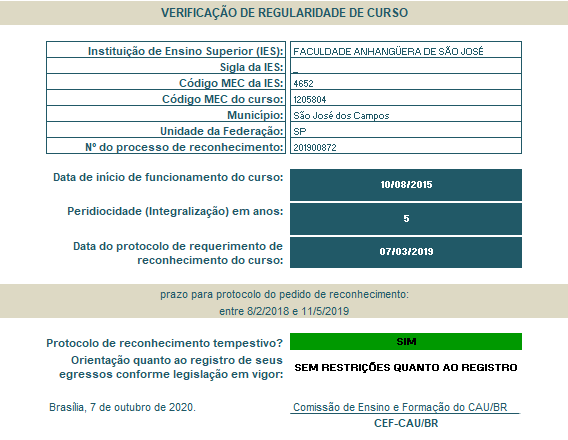 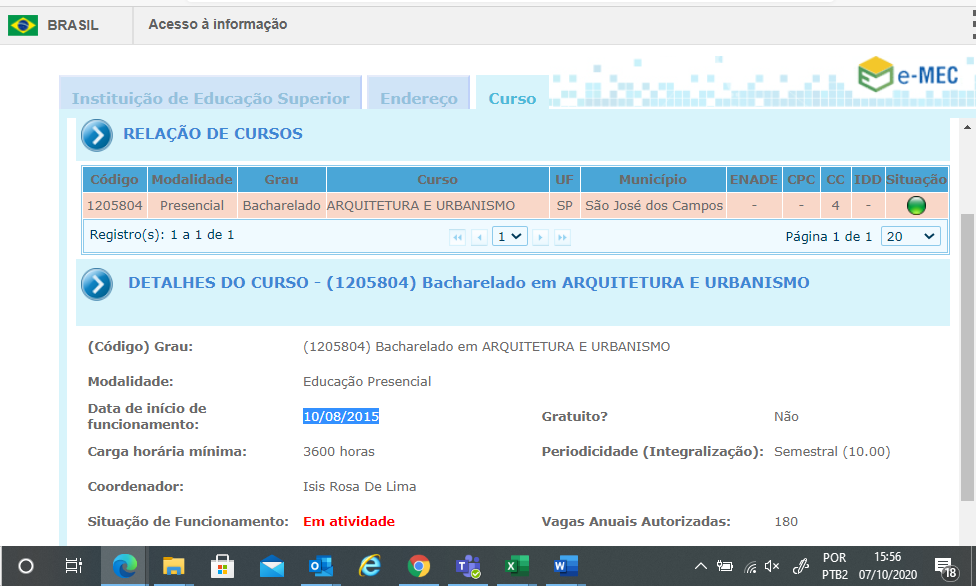 Protocolo de Reconhecimento (e-MEC)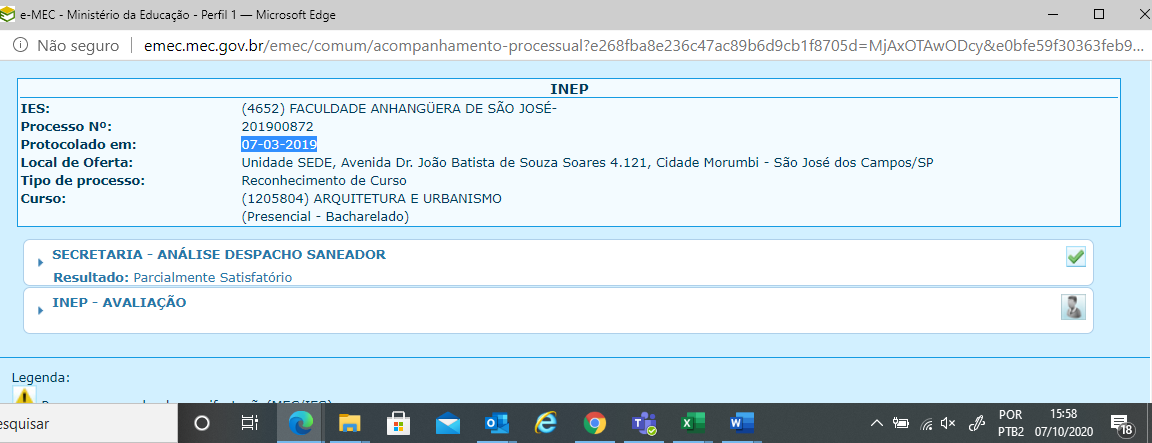 FACULDADE ESTÁCIO DE CARAPICUÍBAFACULDADE ESTÁCIO DE CARAPICUÍBAFACULDADE ESTÁCIO DE CARAPICUÍBACálculo de Tempestividade CEF-CAU/BR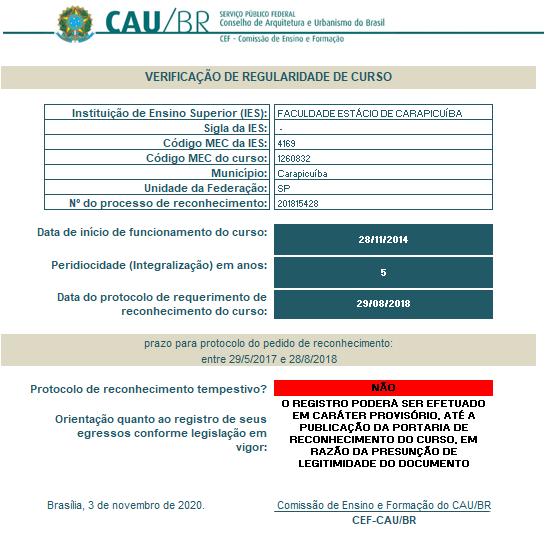 Cálculo de Tempestividade CEF-CAU/BRDados do Curso e data de início (e-MEC)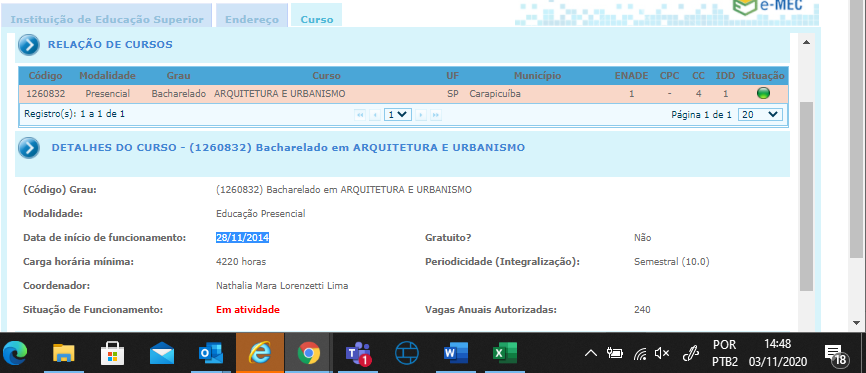 Cálculo de Tempestividade CEF-CAU/BRCálculo de Tempestividade CEF-CAU/BRCálculo de Tempestividade CEF-CAU/BRCálculo de Tempestividade CEF-CAU/BRProtocolo de Reconhecimento (e-MEC)Cálculo de Tempestividade CEF-CAU/BRCálculo de Tempestividade CEF-CAU/BR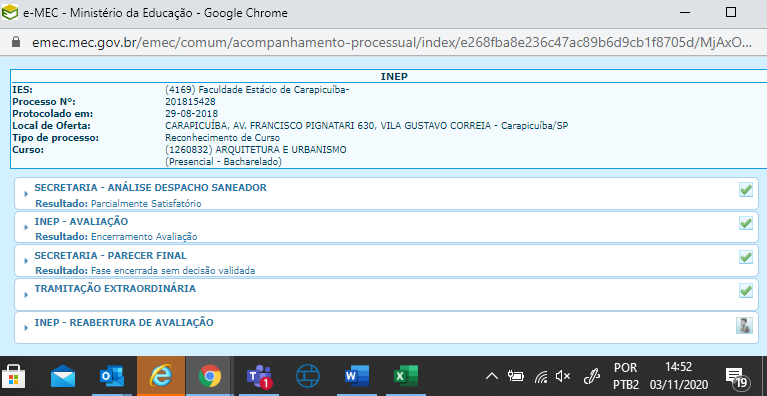 FACULDADES INTEGRADAS DE FERNANDÓPOLISFACULDADES INTEGRADAS DE FERNANDÓPOLISFACULDADES INTEGRADAS DE FERNANDÓPOLISCálculo de Tempestividade CEF-CAU/BRDados do Curso e data de início (e-MEC)Dados do Curso e data de início (e-MEC)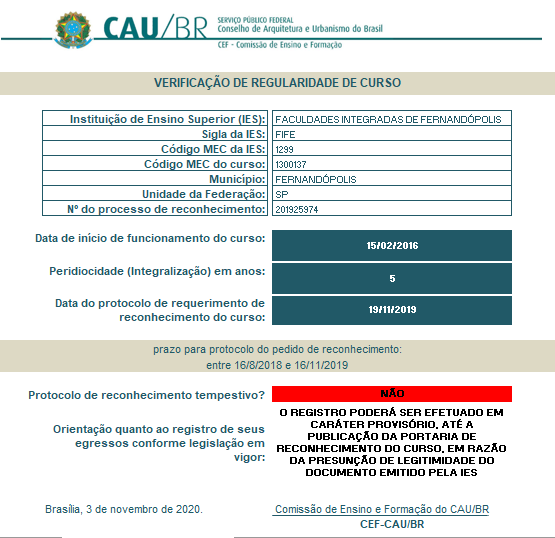 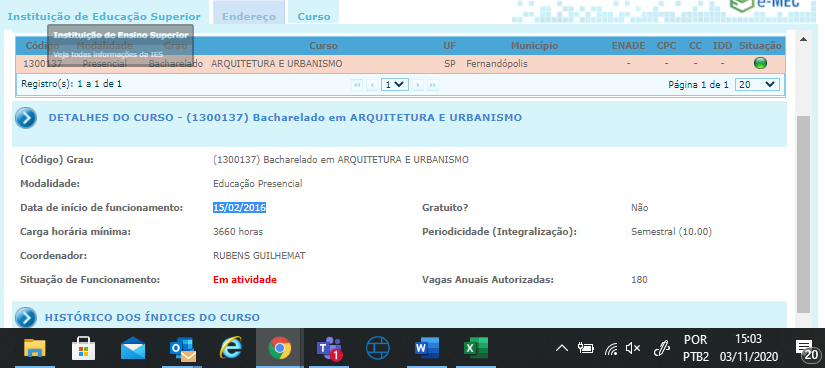 Protocolo de Reconhecimento (e-MEC)Protocolo de Reconhecimento (e-MEC)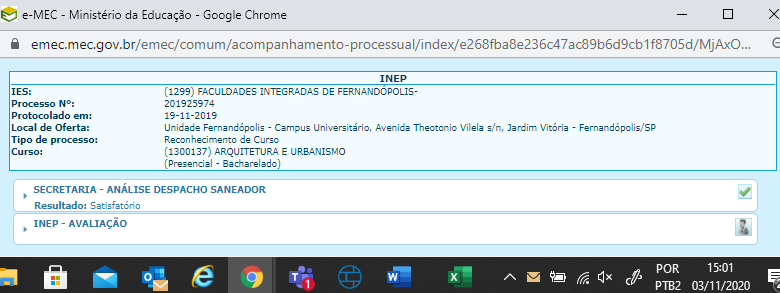 CENTRO UNIVERSITÁRIO UNIFACEARCENTRO UNIVERSITÁRIO UNIFACEARCálculo de Tempestividade CEF-CAU/BRDados do Curso e data de início (e-MEC)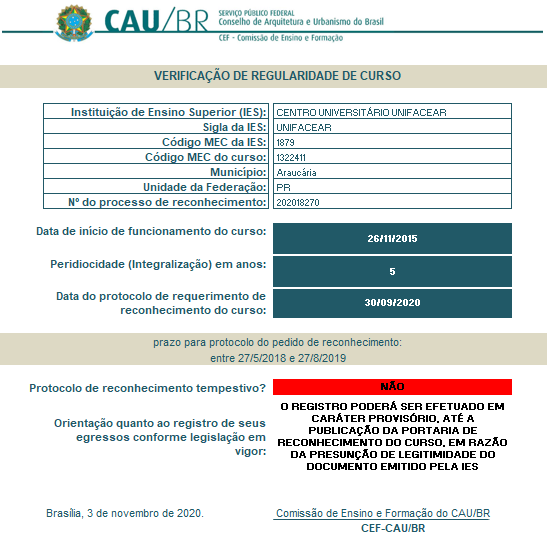 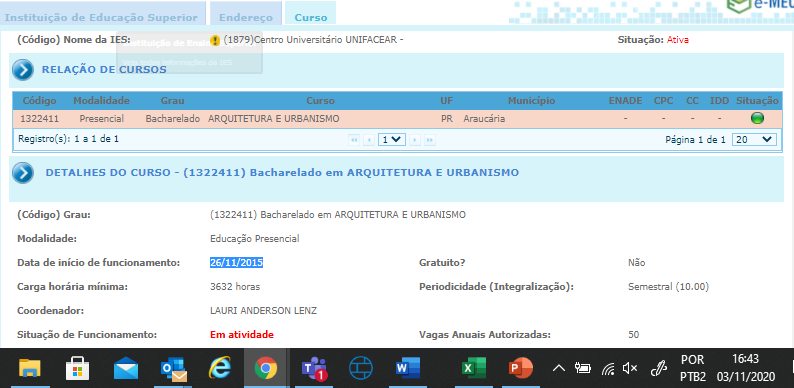 Protocolo de Reconhecimento (e-MEC)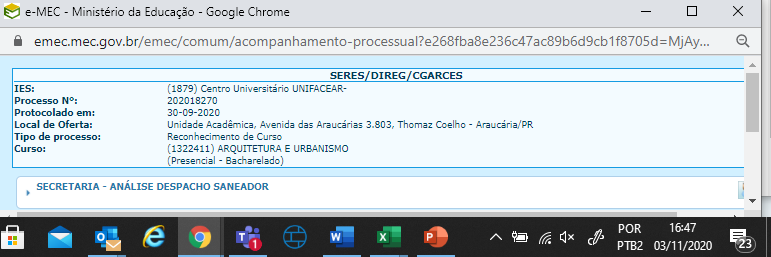 Dados BásicosDados BásicosDados BásicosDados BásicosDocumentação ApresentadaDocumentação ApresentadaDocumentação ApresentadaDocumentação ApresentadaDocumentação ApresentadaDocumentação ApresentadaDeliberaçãoDeliberaçãoDeliberaçãoDeliberaçãoDeliberaçãoCódigo Curso MECNome da IESCidade UFÚltimo PPC SICCAUAto de AutorizaçãoProtocolo de ReconhecimentoPortaria de ReconhecimentoÚltima Renovação de ReconhecimentoAba Detalhes Curso SICCAUSituação do Curso após AnálisePendênciasDeliberação CEF-CAU/BRImportação de Egressos após AnáliseObservações1.1205804FACULDADE ANHANGÜERA DE SÃO JOSÉSão José dos CamposSP2019Portaria 241 de 05/03/2015TempestivoPROCESSO 201900872 *Vide Deliberação CEF-CAU/BR 57/2020 para cálculo-PreenchidaCadastrado-Del. CEF 52/2020; 55/2020; 57/2020AutorizadoEste cadastro se refere ao curso presencial. * Em 04/11/2020 consta a seguinte observação na página do processo no e-MEC: Curso Presencial com Oferta EaD: Conforme resposta do PI em 28/10/20192.1260832FACULDADE ESTÁCIO DE CARAPICUÍBACarapicuíbaSP-Portaria 720 de 27/11/2014IntempestivoPROCESSO 201815428Vide Deliberação CEF-CAU/BR 57/2020 para cálculo-Com PendênciaNão Cadastrado1. PREENCHER ABA DETALHES 2. INSERIR PPC ATUALIZADODel. CEF 57/2020 Não Autorizado-3.1300137FACULDADES INTEGRADAS DE FERNANDÓPOLISFernandópolisSP2018Portaria 266 de 27/03/2015IntempestivoPROCESSO 201925974Vide Deliberação CEF-CAU/BR 57/2020 para cálculo-PreenchidaCadastrado1. A importação de egressos será liberada quando da publicação da portaria de reconhecimentoDel. CEF 55/2020, 57/2020Não Autorizado-4.1322411CENTRO UNIVERSITÁRIO UNIFACEARARAUCÁRIAPR-Portaria 817 de 29/10/2015.IntempestivoPROCESSO 202018270Vide Deliberação CEF-CAU/BR 57/2020 para cálculo-Com PendênciaNão Cadastrado1. PREENCHER ABA DETALHES 2. INSERIR PPC ATUALIZADO Del. CEF 44/2020, 57/2020Não Autorizado-Revisão da análise dos cursos de acordo com a Deliberação 27/2020 e outrosRevisão da análise dos cursos de acordo com a Deliberação 27/2020 e outrosRevisão da análise dos cursos de acordo com a Deliberação 27/2020 e outrosRevisão da análise dos cursos de acordo com a Deliberação 27/2020 e outrosRevisão da análise dos cursos de acordo com a Deliberação 27/2020 e outrosRevisão da análise dos cursos de acordo com a Deliberação 27/2020 e outrosRevisão da análise dos cursos de acordo com a Deliberação 27/2020 e outrosRevisão da análise dos cursos de acordo com a Deliberação 27/2020 e outrosRevisão da análise dos cursos de acordo com a Deliberação 27/2020 e outrosRevisão da análise dos cursos de acordo com a Deliberação 27/2020 e outrosRevisão da análise dos cursos de acordo com a Deliberação 27/2020 e outrosRevisão da análise dos cursos de acordo com a Deliberação 27/2020 e outrosRevisão da análise dos cursos de acordo com a Deliberação 27/2020 e outrosRevisão da análise dos cursos de acordo com a Deliberação 27/2020 e outrosRevisão da análise dos cursos de acordo com a Deliberação 27/2020 e outros5.1283102FACULDADE ANHANGUERA DE JACAREÍJACAREÍSP2020Portaria 598 de 29/10/2014.TempestivoVide Deliberação CEF-CAU/BR 36/2020 para cálculo  -PreenchidaCadastrado-Del. CEF 36/2020, 57/2020Autorizado-6.112596UNIVERSIDADE FEDERAL DE OURO PRETOOURO PRETOMG20083335/2008Curso reconhecidoPortaria 735 de 27/12/2013.Portaria 921 de 28/12/2018.*Com Pendência *Cadastrado * 1. Inserir PPC atualizado; 2. Preencher a aba detalhes do curso.Del. CEF 27/2020; 55/2020; 57/2020*Autorizado* Vide item 8 desta Deliberação.7.9602FACULDADE ARMANDO ALVARES PENTEADOSÃO PAULOSP2012Decreto 98.048 de 14/08/1989Curso reconhecidoPortaria 1.386 de 10/11/1995Portaria 916 de 28/12/2018PreenchidaCadastrado1. Preencher o campo total de vagas anuais no SICCAU; 2. Inserir PPC atualizadoDel. CEF 23/2017; 26/2018; 22/201927/2020; 57/2020Autorizado-8.49506UNIVERSIDADE REGIONAL INTEGRADA DO ALTO URUGUAI E DAS MISSÕESSANTIAGORS2019Resolução 287 de 29/09/2000Curso reconhecidoPortaria 966 de 28/04/2006Portaria 923 de 28/12/2018PreenchidaCadastrado1. Preencher o campo total de vagas anuais no SICCAUDel. CEF 40/2016; 23/2017; 26/2018; 57/2018; 05/2019; 27/2020; 57/2020Autorizado-9.100086FACULDADE FACCATTUPÃSP2015Portaria 12 de 08/01/2007Curso reconhecidoPortaria 651 de 10/12/2013Portaria 1093 de 24/12/2015PreenchidaCadastrado1. Completar a aba detalhes do curso ; 2. Inserir PPC atualizadoDel. CEF 29/2018; 22/2019 27/2020; 57/2020Autorizado-10.97245CENTRO UNIVERSITÁRIO UNINORTERIO BRANCOAC2012Portaria Interna 726 de 06/10/2006Curso reconhecidoPortaria 617 de 17/03/2011Portaria 915 de 28/12/2018PreenchidaCadastrado1. Completar a aba detalhes do curso ; 2. Inserir PPC atualizadoDel. CEF 23/2017; 106/2018;05/2019; 14/2019; 22/2019;27/2020; 57/2020Autorizado-11.1187867CENTRO UNIVERSITÁRIO FACVESTLAGESSC2016Resolução 007 de 20/08/2012Curso reconhecidoPortaria 329 de 09/07/2019- PreenchidaCadastrado1. Preencher o campo total de vagas anuais no SICCAU; 2. Inserir PPC atualizadoDel. CEF 14/2018; 57/2018; 21/2020; 27/2020; 57/2020Autorizado-12.96861INSTITUTO FEDERAL DE EDUCAÇÃO, CIÊNCIA E TECNOLOGIA FLUMINENSECAMPOS DOS GOYTACAZESRJ2013Resolução 12 de 22/12/2005Curso reconhecidoPortaria 446 de 01/11/2011Portaria 918 de  28/12/2018PreenchidaCadastrado1. Preencher o campo total de vagas anuais no SICCAU; 2. Inserir PPC atualizadoDel. CEF 103/2017;05/2019; 27/2020; 57/2020Autorizado-13.1156001UNIVERSIDADE PAULISTA - ANCHIETA (não consta da lista do EMEC mas ESTÁ EM ATIVIDADE E REGULAR)SÃO PAULOSP2013Processo 201109597(curso autorizado com base no art. 28 do Dec. 5773/2006 – autonomia da IES)Curso reconhecido*Aplica-se o reconhecimento do curso código 7273, conforme  Ofício nº 51/2018/GAB/SERES/SERES-MEC - Com PendênciaNão Cadastrado1. Preencher a aba detalhes do curso; 2. Inserir PPC atualizado Del. CEF 57/2018; 93/2018; 21/2020; 27/2020; 55/2020;57/2020Não Autorizado* Ver Ofício nº 51/2018/GAB/SERES/SERES-MEC 14.59612UNIVERSIDADE PAULISTABAURUSP2009Resolução nº 04 de 16/11/1989Curso reconhecidoPortaria 606 de 31/05/1995Portaria 923 de 28/12/2018PreenchidaCadastrado-Del. CEF 50/2018; 57/2018; 27/2020; 55/2020; 57/2020Autorizado-15.1161030UNIVERSIDADE PAULISTAARAÇATUBASPResolução 02 de 02/08/2005Curso reconhecidoPortaria 1011 de 25/09/2017 Portaria 923 de 28/12/2018Não PreenchidaNão Cadastrado1. Preencher a aba detalhes do cursoDel. CEF42/2016; 50/2018; 27/2020; 57/2020Não Autorizado-16.1204885CENTRO UNIVERSITÁRIO DANTEBLUMENAUSC2020 Portaria 239 de 05/03/2015TempestivoProcesso 201901591 - Vide Deliberação CEF-CAU/BR 14/2020 para cálculo_PreenchidaCadastrado-Del. CEF 57/2018; 14/2020; 21/2020; 39/2020; 55/2020; 57/2020Autorizado_17.1215463UNIVERSIDADE PAULISTA - ARARAQUARAARARAQUARASP-Portaria 90316 de 16/03/2009Curso reconhecidoPortaria 647 de 20/09/2018-PreenchidaNão Cadastrado1. Preencher a aba detalhes do curso; 2. Inserir PPC atualizado;Del. CEF 04/2018; 29/2018; 93/2018;; 27/2020; 57/2020Não Autorizado- 18.1330079CENTRO UNIVERSITÁRIO DO PLANALTO DE ARAXÁARAXÁMG2015Portaria 12 de 04/05/2015IntempestivoProcesso 201901372 Vide Deliberação CEF-CAU/BR 39/2020 para cálculo_PreenchidaCadastrado1. A importação de egressos será liberada quando da publicação da portaria de reconhecimento.Del. CEF 32/2019; 39/2020; 55/2020; 57/2020Não Autorizado-17.1382818FAE CENTRO UNIVERSITÁRIOCuritibaPR2019Portaria 132015 de 15/12/2015TempestivoProcesso 202003232Vide Deliberação CEF-CAU/BR 36/2020 para cálculo -PreenchidaCadastrado-Del. CEF 36/2020; 57/2020Autorizado- 18.1487263CENTRO UNIVERSITÁRIO SENAI CIMATECSalvador BA2021Resolução CONSEPE nº 8 de 10/07/2019-Curso novo, ainda não está em fase de reconhecimento-PreenchidaNão Cadastrado-Del. CEF 57/2020Não Autorizado-19.1327669CENTRO UNIVERSITÁRIO CAMPOS DE ANDRADECURITIBAPRXPortaria 1 de 13/03/2015.-Portaria 288, de 7 de outubro de 2020- Com PendênciaNão Cadastrado2. Preencher todos os campos da aba detalhes do curso;Del. CEF 36/2020; 57/2020Não AutorizadoCálculo de tempestividade anterior (DEL 36/2020) 20.1284719FACULDADE CATÓLICA DO TOCANTINSPalmasTO2019Portaria 1041 de 23/12/2015.IntempestivoProcesso 201818068*Vide deliberação CEF-CAU/BR 36/2020- PreenchidaCadastrado1. A importação de egressos será liberada quando da publicação da portaria de reconhecimentoDel. CEF 36/2020; 55/2020; 57/2020Não Autorizado-21.1349868CENTRO UNIVERSITÁRIO DO RIO GRANDE DO NORTENatal RN2016Portaria da IES nº1 de 21/01/2016-Processo 201817133-PreenchidaNão Cadastrado1. Apto a solicitar cálculo de tempestividade; Del. CEF 55/2020Não Autorizado-